ПОЯСНЮВАЛЬНА ЗАПИСКА№ ПЗН-30301 від 31.10.2022до проєкту рішення Київської міської ради: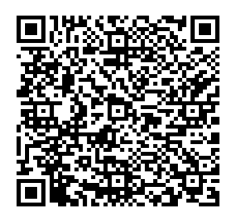 Про продаж земельної ділянки на вул. Братиславській, 11 у дніпровському районі міста києва товариству з обмеженою відповідальністю «ЕПІЦЕНТР К» для будівництва та обслуговування будівель торгівлі Юридична особа:*за даними Єдиного державного реєстру юридичних осіб, фізичних осіб- підприємців та громадських формуваньВідомості про земельну ділянку (кадастровий № 8000000000:66:032:0028).3. Мета прийняття рішення.Метою прийняття рішення є забезпечення реалізації встановленого Земельним кодексом України права фізичних та юридичних осіб на придбання земельних ділянок у власність.4. Особливі характеристики ділянки.5. Стан нормативно-правової бази у даній сфері правового регулювання.Загальні засади та порядок продажу земельних ділянок у власність юридичним та фізичним особам визначено статтями 9, 128 Земельного кодексу України, Законом України «Про Державний земельний кадастр», Законом України «Про оцінку земель», Законом України «Про державну реєстрацію речових прав на нерухоме майно та їх обмежень», Законом України «Про внесення змін до деяких законодавчих актів України щодо розмежування земель державної та комунальної власності».6. Фінансово-економічне обґрунтування.Реалізація рішення не потребує додаткових витрат міського бюджету, натомість дозволить забезпечити надходження коштів до бюджету за рахунок продажу земельної ділянки (ринкова вартість земельної ділянки станом на 13.10.2022 становить 58 820 000,00 грн, що в розрахунку на 1 кв. м дорівнює 3 474,10 грн).7. Прогноз соціально-економічних та інших наслідків прийняття рішення.Наслідками прийняття розробленого проєкту рішення стане:реалізація зацікавленою особою своїх прав щодо набуття права власності на земельну ділянку та подальшого її використання;збільшення планових показників з наповнення міського бюджету від продажу земельних ділянок несільськогосподарського призначення у м. Києві.Доповідач: директор Департаменту земельних ресурсів Валентина ПЕЛИХ. Назва	Товариство з обмеженою відповідальністю «ЕПІЦЕНТР К» Перелік засновників (учасників) юридичної особи*Суржик Тетяна ФедорівнаАдреса засновника: Україна, 04210, м. Київ, просп. Героїв Сталінграду, буд. 8, корпус 4, кв. 21.Герега Олександр ВолодимировичАдреса засновника: Україна, 32000, Хмельницька обл., Хмельницький р-н, м. Городок, вул. Шевченка, буд. 56, кв. 7;Герега Галина ФедорівнаАдреса засновника: Україна, 04210, м. Київ, просп. Героїв Сталінграду, буд. 12-Г, кв. 73. Кінцевий бенефіціарний   власник (контролер)*Герега Олександр ВолодимировичАдреса засновника: Україна, 32000, Хмельницька обл., Хмельницький р-н, м. Городок, вул. Шевченка, буд. 56, кв. 7;Герега Галина ФедорівнаАдреса засновника: Україна, 04210, м. Київ, просп. Героїв Сталінграду, буд. 12-Г, кв. 73. Реєстраційний номер:від 22.09.2021 № 581911894,доручення від 22.09.2021  № 08/22869Місце розташування (адреса) згідно з данними ДЗКм. Київ, р-н Дніпровський, вул. Івана Микитенка, 6-8Місце розташування (адреса) пропоноване проєктом рішенням. Київ, р-н Дніпровський, вул. Братиславська, 11Площа1,6931 гаВид та термін користуванняправо в процесі оформлення Вид цільового призначення земельної ділянки згідно з данними ДЗК03.07 Для будівництва та обслуговування будівель торгівлі  Наявність будівель і споруд   на ділянці:На земельній ділянці розташовано торгівельний комплекс з паркінгом загальною площею 53847,1 кв.м., який є власністю товариства з обмеженою відповідальністю «ЕПІЦЕНТР К» (реєстраційний номер об’єкта нерухомого майна 369875380000, запис про право власності 
від 27.12.2017 № 24201013, інформація з Державного реєстру речових прав на нерухоме майно та Реєстру прав власності на нерухоме майно, Державного реєстру Іпотек, Єдиного реєстру заборон відчуження об’єктів нерухомого майна щодо об’єкта нерухомого майна від 26.10.2022 
№ 313349146). Наявність ДПТ:Детальний план території відсутній. Функціональне призначення   згідно з Генпланом:Згідно з листом Департаменту містобудування та архітектури виконавчого органу Київської міської ради (Київської міської державної адміністрації) від 12.10.2021 № 8899/0/09/19-21, відповідно до Генерального плану міста Києва, затвердженого рішенням Київської міської ради 
від 28.03.2002 № 370/1804, земельна ділянка за функціональним призначенням належить до території громадських будівель і споруд. Правовий режим:Земельна ділянка належить до земель комунальної власності територіальної громади міста Києва. Інші особливості:Договір оренди земельної ділянки не укладався.Земельна ділянка перебуває в користуванні комунального підприємства «КИЇВПАСТРАНС» на підставі державного акту на право постійного користування земельною ділянкою серія ЯЯ № 385027 від 15.10.2012, виданого на підставі рішення Київської міської ради від 15.12.2011                     № 944/7180.У зв’язку з набуттям товариством з обмеженою відповідальністю «ЕПІЦЕНТР К» права власності на об’єкт нерухомого майна, який розташований на земельній ділянці комунальне підприємство «КИЇВПАСТРАНС» заявою від 30.06.2021 № 602 просить припинити право постійного користування земельною ділянкою.Департаментом містобудування та архітектури виконавчого органу Київської міської ради (Київської міської державної адміністрації) надано позитивний висновок щодо відповідності місця розташування та цільового призначення земельної ділянки Генеральному плану міста Києва та іншій містобудівній документації 
від 12.10.2021 № 8899/0/09/19-21.Покупець зобов’язаний сплатити:-  50 % залишку ціни продажу земельної ділянки протягом 30 календарних днів після нотаріального посвідчення договору купівлі-продажу земельної ділянки (перший платіж) – 22 662 221,01 гривень;-  розмір щомісячного платежу при розстроченні платежу строком на 1 рік (12 місяців) – 1 888 518,42 гривень.Зважаючи на положення статей 9, 122 Земельного кодексу України та пункту 34 частини першої статті 26 Закону України «Про місцеве самоврядування в Україні» (щодо обов’язковості розгляду питань землекористування на пленарних засіданнях) вказаний проєкт рішення направляється для подальшого розгляду Київською міською радою.Директор Департаменту земельних ресурсівВалентина ПЕЛИХ